CURRICULUM VITAE 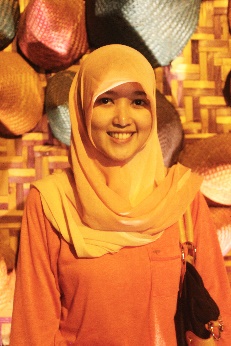 Nama				: Naslia FauzanaTempat tanggal lahir 		: Jakarta, 26 April 1994Jenis Kelamin 			: Perempuan Agama 			: Islam Kewarganegaraan 		: Indonesia Status 				: Belum menikah TB/BB 			: 168 cm/ 49 kg Kesehatan 			: Normal 9.  Alamat 				:  Jl M.Yamin Talawi Hilir kota Sawahlunto                                                  Sumatera Barat      10. Nomer Telephone		: 083180471426       11. E-mail				: naslia.fauzana@gmail.com         12.  Riwayat Pendidikan	: Formal 	: 1999 – 2000 : TK Animah Jakarta Selatan2000 – 2006 : SD N 01 Talawi Hilir2006 – 2009 : SMP N 3  Sawahlunto2009 – 2012 : SMA N 2 Sawahlunto 2012 - sekarang : Prodi Pembangunan Wilayah Fakultas Geografi Universitas Gadjah MadaInformal 	: 2004 	    : LIA English Course 2012             : Sekolah Musik IndonesiaPengalaman organisasi  	: 2009 : Anggota OSIS di SMA N 2 Sawahlunto 2010 : Anggota OSIS di SMA N 2 Sawahlunto 2010 : Anggota Ikatan Uda-Uni Kota Sawahlunto2013 : Anggota HMJ SIG-PW UGMKualifikasi 			: Disiplin   Pekerja Keras  Bisa berkerjasama dengan tim   Bisa mengoperasikan komputer (MS.Word, MS.Excell, and MS.Power Point)  Yogyakarta, 18 Desember 2014 Naslia FauzanaAlasan dan Program Kerja untuk KKN di Burong Mandi Belitung tahun 2015 yang mengangkat tema “Optimalisasi Sektor Perikanan dan Manajemen Lingkungan Pasca Penambangan Berbasis Pemberdayaan Masyarakat Desa Secara Berkelanjutan” :	Alasan saya mengikuti KKN dengan tema yang mengangkat Manajemen Lingkungan pasca penambangan berbasis pemberdayaan masyarakat desa yang berkelanjutan adalah seperti di bagan yang telah saya buat. Disana terlihat jelas bahwa saya dari fakultas geografi ingin menerapkan ilmu yang telah saya dapatkan selama kuliah. Bahwa pembangunan di Indonesia memang membutuhkan system yang berkelanjutan sehingga ke depannya anak cucu kita pun dapat merasakan udara segar dari pepohonan.	Program kerja yang akan saya usulkan untuk tema ini adalah :Reklamasi dan Revegetasi lahan bekas tambang yang dapat melibatkan warga sekitar (pemulihan lahan bekas tambang)Pemberdayaan lahan bekas tambang dengan bercocok tanam seperti pertanian ataupun perkebunanMemberikan sosialisasi kepada masyarakat desa mengenai pentingnya menjaga lingkungan untuk berkelnjutanMemberikan ilmu pengetahuan kepada anak-anak desa cara bercocok tanam yang benar